О проведении летнего этапа акции «Безопасность детства - 2021»Сроки проведения акции — с 1 июня по 31 августа 2021г.Задачи проведения акции:- выявить объекты, представляющие угрозу жизни и здоровья находящихся на них несовершеннолетних;- информировать об опасных объектах органы власти для устранения выявленных нарушений;- осуществлять контроль за реализацией принятых мер, направленных на устранение нарушений;- популяризировать профилактические меры, направленные на безопасность жизнедеятельности человека, среди несовершеннолетних и их родителей, в том числе по профилактике коронавирусной инфекции.Формы работы- посещение мест массового пребывания несовершеннолетних и семей с детьми, выявление обстоятельств, угрожающих жизни и здоровью детей- обнаружение объектов, представляющих угрозу жизни и здоровью находящихся на них несовершеннолетних (заброшенных и недостроенных зданий и сооружений), информирование уполномоченных органов о необходимости принятия мер по недопущению проникновения на них детей и подростков- получение информации от населения об опасных местах или объектах, организация проверки полученной информации и принятия соотвествующих мер;- участие в рейдах по соблюдению законодательства, ограничивающего время пребывания несовершеннолетних в общественных местах без сопровождения взрослых, в том числе по соблюдению мер по профилактике коронавирусной инфекции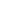 - информирование населения о проведении акции через средства массовой информации- посещение по месту жительства семей с детьми и проведение инструктажей, направленных на безопасное нахождение детей дома, а именно, по хранениюбытовой химии и лекарственных препаратов, выпадению детей из окон, пожарной безопасности в бытовых условиях- осуществление повторного выхода на объекты с целью контроля устранения недостатков.